推薦各系所影片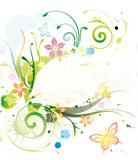 來到視聽室，不知道要選什麼影片看嗎？這是我們從館藏中挑選出一些與各學院相關的影片，推薦給大家參考借閱。
日後如有新進館藏適合各學院使用的，我們將會陸續更新影片。
希望老師與學生們可以多多利用視聽資源！                                                102.03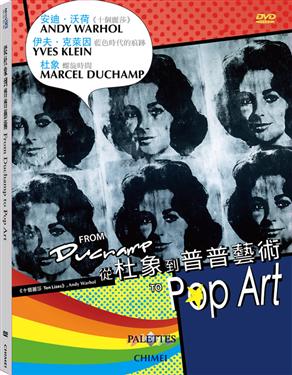 人文藝術學院人文藝術學院片名從杜象到普普藝術索書號AVDVD 709.2 F931 2012登錄號V0025643時間90 min   螺旋時間:杜象繪於一九一二年的"裸女下樓梯"跟畢卡索的"亞維儂少女"並列為二十世紀繪畫革命的標竿作品.這幅畫雖具立體派風格,卻企圖與立體主義劃清界線;其標題矛盾而幽默,但表現方式卻嚴肅得幾近科學.上升的古典意涵原來代表奔向光明,杜象卻把高貴的上升動作逆轉,描繪的卻是下降,落入黑暗,掉進地獄及詛咒.本片詳細介紹這幅作品的來龍去脈,探討畫作代表的意涵,分析圖像象徵的種種可能,佐以豐富的史料研究,將為觀眾揭示出乎意表的發現。藍色時代的痕跡:深邃,神秘且難以名狀的藍...伊夫.克萊因雖然英年早逝,從事藝術創作只有短短八年,但卻是戰後前衛藝術的代表人物之一."國際克萊因藍"是其最偏愛的顏色,不僅是一種表現工具,更是精神能量的來源.本片深入探索克萊因的藍色世界,從各個面向解讀他如何使用藍色,並仔細推敲各種獨特的作畫方式,包括將模特兒當作"活體畫筆"的即興創作.而所謂"人體測量",無異是對印記.痕跡,消逝的一種思考,展現出藝術家個人藍色的冥想 影像來自影像:為什麼我們對安迪.沃荷的影像如此著迷?十個相同的伊麗莎白.泰勒臉孔以黑白雙排絲印於長近六米,高兩米的帆布上,但這些臉孔真的一樣嗎?但他為什麼挑選這張臉,為什麼要複製?沃荷曾說道:"我從沒想過會當畫家.我本來是想跳踢躂舞."沃荷於六十年代普普藝術的藝壇活躍一時,其本質是否就在於消費資本主義社會?這種跟傳統人像藝術截然不同的作品,似乎需要更精密的解碼,而種種問題本片將為您揭曉不為人知的意涵     螺旋時間:杜象繪於一九一二年的"裸女下樓梯"跟畢卡索的"亞維儂少女"並列為二十世紀繪畫革命的標竿作品.這幅畫雖具立體派風格,卻企圖與立體主義劃清界線;其標題矛盾而幽默,但表現方式卻嚴肅得幾近科學.上升的古典意涵原來代表奔向光明,杜象卻把高貴的上升動作逆轉,描繪的卻是下降,落入黑暗,掉進地獄及詛咒.本片詳細介紹這幅作品的來龍去脈,探討畫作代表的意涵,分析圖像象徵的種種可能,佐以豐富的史料研究,將為觀眾揭示出乎意表的發現。藍色時代的痕跡:深邃,神秘且難以名狀的藍...伊夫.克萊因雖然英年早逝,從事藝術創作只有短短八年,但卻是戰後前衛藝術的代表人物之一."國際克萊因藍"是其最偏愛的顏色,不僅是一種表現工具,更是精神能量的來源.本片深入探索克萊因的藍色世界,從各個面向解讀他如何使用藍色,並仔細推敲各種獨特的作畫方式,包括將模特兒當作"活體畫筆"的即興創作.而所謂"人體測量",無異是對印記.痕跡,消逝的一種思考,展現出藝術家個人藍色的冥想 影像來自影像:為什麼我們對安迪.沃荷的影像如此著迷?十個相同的伊麗莎白.泰勒臉孔以黑白雙排絲印於長近六米,高兩米的帆布上,但這些臉孔真的一樣嗎?但他為什麼挑選這張臉,為什麼要複製?沃荷曾說道:"我從沒想過會當畫家.我本來是想跳踢躂舞."沃荷於六十年代普普藝術的藝壇活躍一時,其本質是否就在於消費資本主義社會?這種跟傳統人像藝術截然不同的作品,似乎需要更精密的解碼,而種種問題本片將為您揭曉不為人知的意涵  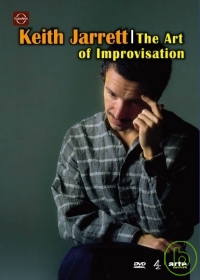 人文藝術學院人文藝術學院片名凱斯‧傑瑞特 - 即興創作藝術索書號AVDVD 781.65092 J37 2012登錄號V0024412時間126 min   這是爵士鋼琴大師凱斯‧傑瑞特第一部自傳式紀錄片,透過英國知名導演麥可‧迪布與爵士小號手(也是凱斯‧傑瑞特傳記的作者)伊恩‧卡爾與凱斯‧傑瑞特的深度訪談,呈現他對即興藝術的獨到見解與傲人的傑出成就。片中特別邀請ECM的曼弗雷‧艾赫、經紀人、家人、妻子,以及他在音樂上的合作伙伴(奇克‧柯瑞亞、查理‧海登…等人)現身說法暢談他們與凱斯‧傑瑞特共同生活或合作多年未曾公開的精彩內幕。六○年代之後,凱斯‧傑瑞特與多位爵士大師如邁爾斯‧戴維斯、查爾斯‧洛依德的珍貴演奏畫面也收錄在這部紀錄片中。隨片特別收錄凱斯‧傑瑞特與鼓手傑克‧迪強耐特、貝斯手蓋瑞‧皮考克的音樂會Butch and Butch現場實況。   這是爵士鋼琴大師凱斯‧傑瑞特第一部自傳式紀錄片,透過英國知名導演麥可‧迪布與爵士小號手(也是凱斯‧傑瑞特傳記的作者)伊恩‧卡爾與凱斯‧傑瑞特的深度訪談,呈現他對即興藝術的獨到見解與傲人的傑出成就。片中特別邀請ECM的曼弗雷‧艾赫、經紀人、家人、妻子,以及他在音樂上的合作伙伴(奇克‧柯瑞亞、查理‧海登…等人)現身說法暢談他們與凱斯‧傑瑞特共同生活或合作多年未曾公開的精彩內幕。六○年代之後,凱斯‧傑瑞特與多位爵士大師如邁爾斯‧戴維斯、查爾斯‧洛依德的珍貴演奏畫面也收錄在這部紀錄片中。隨片特別收錄凱斯‧傑瑞特與鼓手傑克‧迪強耐特、貝斯手蓋瑞‧皮考克的音樂會Butch and Butch現場實況。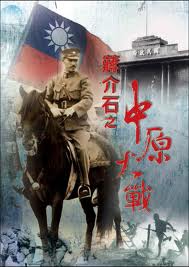 人文藝術學院人文藝術學院片名蔣介石之中原大戰索書號AVDVD 628.4 4813 101 v.1AVDVD 628.4 4813 101 v.2登錄號V0018929-V0018930時間兩片 共114 min閻馮聯手 馮玉祥聯合閻錫山共同對付蔣介石?馮玉祥為何會做出這樣的決定,這其中又有著怎樣的內幕呢?中原大戰 閻、馮、李三人終於在1930年4月結成同盟,公開與蔣介石進行對抗。一位神秘將領的插手介入,成為了大戰的轉捩點。這位神秘將領到底是誰?各懷鬼胎 1928年7月6日,孫中山謁陵大典在北平西山碧雲寺舉行。蔣介石、馮玉祥、閻錫山、李宗仁四巨頭悉數登場。大家就各自的地盤、兵權,展開了一系列勾心鬥角的活動。蔣桂戰爭 李宗仁與蔣介石之間究竟有哪些不可調和的矛盾?面對李宗仁二十萬大軍進攻,蔣介石又將如何應對?蔣馮交惡 一向與蔣介石稱兄道弟的馮玉祥,為什麼突然與蔣介石反目成仇呢?閻馮聯手 馮玉祥聯合閻錫山共同對付蔣介石?馮玉祥為何會做出這樣的決定,這其中又有著怎樣的內幕呢?中原大戰 閻、馮、李三人終於在1930年4月結成同盟,公開與蔣介石進行對抗。一位神秘將領的插手介入,成為了大戰的轉捩點。這位神秘將領到底是誰?各懷鬼胎 1928年7月6日,孫中山謁陵大典在北平西山碧雲寺舉行。蔣介石、馮玉祥、閻錫山、李宗仁四巨頭悉數登場。大家就各自的地盤、兵權,展開了一系列勾心鬥角的活動。蔣桂戰爭 李宗仁與蔣介石之間究竟有哪些不可調和的矛盾?面對李宗仁二十萬大軍進攻,蔣介石又將如何應對?蔣馮交惡 一向與蔣介石稱兄道弟的馮玉祥,為什麼突然與蔣介石反目成仇呢?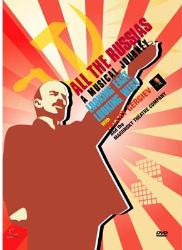 人文藝術學院人文藝術學院片名俄羅斯音樂祭~遙遠的東方，眺望西方索書號AVDVD 789.29171 A416 2012登錄號V0025698時間60 min因為俄羅斯的地理位置，與鄰國的關係一直以來充滿又愛又恨的矛盾關係。遼闊的領土與敞開的國界，帶來了多民族的文化融合，也帶來了戰爭。俄羅斯人需要一個強大的集權國家，才能戰勝外敵的侵犯，音樂道盡俄羅斯的畏懼與追求…。因為俄羅斯的地理位置，與鄰國的關係一直以來充滿又愛又恨的矛盾關係。遼闊的領土與敞開的國界，帶來了多民族的文化融合，也帶來了戰爭。俄羅斯人需要一個強大的集權國家，才能戰勝外敵的侵犯，音樂道盡俄羅斯的畏懼與追求…。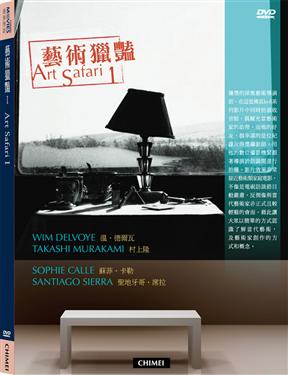 人文藝術學院人文藝術學院片名藝術獵豔1索書號AVDVD 709.0511 A784 2012 v.1AVDVD 709.0511 A784 2012 v.2登錄號V0019568-V0019569時間兩片 共120 min溫.德爾瓦 比利時溫.德爾瓦是全世界最鄙俗的藝術家,他創作了最惡名昭彰的藝術品:「坷耶卡」。這機器忠實複製人類消化系統–你在一端放入食物,另一端即生產出糞便。 村上隆 村上隆是日本最炙手可熱的藝術家,也是全球最棒的藝術投資標的,不到十年其作品價格就飆升了二十倍。村上隆將玩具及卡通人物以巨大規格重現,標榜為當代藝術,並成功打進國際藝術行銷界,在日本及紐約的工作室業務蒸蒸日上。蘇菲.卡勒 蘇菲.卡勒是法國當代藝術的教母。她的創作結合了浪漫自傳與超然的概念主義。蘇菲允許主持人班.路易斯拍攝一部關於她藝術的影片,但有一個條件,他必須想出一套儀式或規則讓她履行,類似她在創作裡受制約的規則。聖地牙哥.席拉 聖地牙哥.席拉是全球尚存活最激進的藝術家。他在藝廊裡重視全球化經濟的剝削情境—他付毒癮者注射一針的代價,在他們背部刺青一條直線;他在西班牙僱數十位黑人移民挖掘廣闊的地景雕塑;將爛泥塞滿德國的博物館。他認為藝術界就像資本主義社會一樣腐敗。溫.德爾瓦 比利時溫.德爾瓦是全世界最鄙俗的藝術家,他創作了最惡名昭彰的藝術品:「坷耶卡」。這機器忠實複製人類消化系統–你在一端放入食物,另一端即生產出糞便。 村上隆 村上隆是日本最炙手可熱的藝術家,也是全球最棒的藝術投資標的,不到十年其作品價格就飆升了二十倍。村上隆將玩具及卡通人物以巨大規格重現,標榜為當代藝術,並成功打進國際藝術行銷界,在日本及紐約的工作室業務蒸蒸日上。蘇菲.卡勒 蘇菲.卡勒是法國當代藝術的教母。她的創作結合了浪漫自傳與超然的概念主義。蘇菲允許主持人班.路易斯拍攝一部關於她藝術的影片,但有一個條件,他必須想出一套儀式或規則讓她履行,類似她在創作裡受制約的規則。聖地牙哥.席拉 聖地牙哥.席拉是全球尚存活最激進的藝術家。他在藝廊裡重視全球化經濟的剝削情境—他付毒癮者注射一針的代價,在他們背部刺青一條直線;他在西班牙僱數十位黑人移民挖掘廣闊的地景雕塑;將爛泥塞滿德國的博物館。他認為藝術界就像資本主義社會一樣腐敗。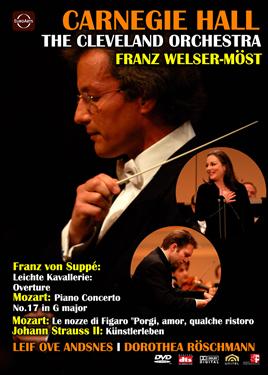 管理學院管理學院片名卡內基音樂會索書號AVDVD 784.2 C635 2012登錄號V0024354時間76 min位在紐約的卡內基音樂廳,是美國鋼鐵大王兼慈善家安德魯‧卡內基於一八九一年出資興建。外觀是義大利文藝復興風格的建築,並且以擁有一流的音響效果聞名於世,目前已被美國國家文物保護機構確定為國家級歷史文化遺址。落成之後由柴可夫斯基擔任客座指揮舉行盛大首演,許多著名的音樂家,就是在這裡舉行首次演出,才引起轟動成名。因此音樂家能夠在這裡登台,也被視為是躍登古典音樂樂壇成功的標誌。 一九九六年,卡內基音樂廳邀請知名指揮家魏瑟莫斯特與他所率領的克里夫蘭管弦樂團擔綱演出開幕音樂會。克里夫蘭管弦樂團名列「美國五大」,從四○年代到七○年代,在指揮巨匠塞爾嚴格的訓練之下,成為一個富涵冷靜理性、清晰明淨、均衡細膩的絕佳團體。魏瑟莫斯特則是從二○○二年九月起接掌克里夫蘭管弦樂團,被視為是福特萬格勒繼承人的魏瑟莫斯特年輕時即展現過人的音樂才華,如今已被公認為是最耀眼的指揮巨星之一。音樂會同時還請到挪威鋼琴家安斯涅演出莫札特第十七號鋼琴協奏曲,兩位當今樂壇重量級藝人同台獻藝,精彩可期!位在紐約的卡內基音樂廳,是美國鋼鐵大王兼慈善家安德魯‧卡內基於一八九一年出資興建。外觀是義大利文藝復興風格的建築,並且以擁有一流的音響效果聞名於世,目前已被美國國家文物保護機構確定為國家級歷史文化遺址。落成之後由柴可夫斯基擔任客座指揮舉行盛大首演,許多著名的音樂家,就是在這裡舉行首次演出,才引起轟動成名。因此音樂家能夠在這裡登台,也被視為是躍登古典音樂樂壇成功的標誌。 一九九六年,卡內基音樂廳邀請知名指揮家魏瑟莫斯特與他所率領的克里夫蘭管弦樂團擔綱演出開幕音樂會。克里夫蘭管弦樂團名列「美國五大」,從四○年代到七○年代,在指揮巨匠塞爾嚴格的訓練之下,成為一個富涵冷靜理性、清晰明淨、均衡細膩的絕佳團體。魏瑟莫斯特則是從二○○二年九月起接掌克里夫蘭管弦樂團,被視為是福特萬格勒繼承人的魏瑟莫斯特年輕時即展現過人的音樂才華,如今已被公認為是最耀眼的指揮巨星之一。音樂會同時還請到挪威鋼琴家安斯涅演出莫札特第十七號鋼琴協奏曲,兩位當今樂壇重量級藝人同台獻藝,精彩可期!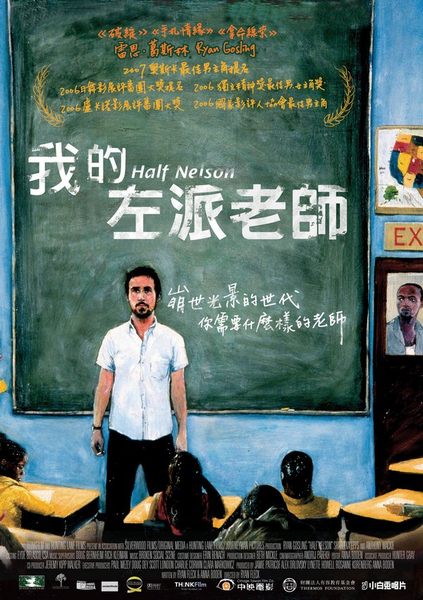 師範學院師範學院片名我的左派老師索書號AVDVD 791.4372 H169 2012登錄號V0018998時間107 min丹唐是一位才華洋溢,魅力十足的年輕歷史教師,他帶給班上弱勢的青少年學生們相當正面的改變,但他對自由社會崇高理想在現實生活中正逐漸被消蝕殆盡.在紐約布魯克林區的教室裡,他班上十多位大多來自問題家庭的十三,四歲黑人學生是他生活的最大意義與重心.他作風激進,敢把學校的教科書放在一邊,與學生大談辨證理論..丹唐是一位才華洋溢,魅力十足的年輕歷史教師,他帶給班上弱勢的青少年學生們相當正面的改變,但他對自由社會崇高理想在現實生活中正逐漸被消蝕殆盡.在紐約布魯克林區的教室裡,他班上十多位大多來自問題家庭的十三,四歲黑人學生是他生活的最大意義與重心.他作風激進,敢把學校的教科書放在一邊,與學生大談辨證理論..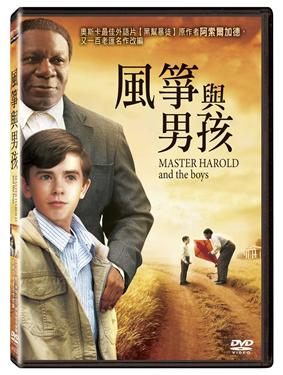 師範學院師範學院片名風箏與男孩索書號AVDVD 791.43 M423 2012登錄號V0026436時間83 min青少年哈利自小在種族隔離政策盛行的南非長大, 然而他最要好的朋友卻是黑人奴隸山姆, 睿智的姆不僅陪伴哈利成長,玩耍,也教導哈利為人處事的道理, 對他來說,山姆如嚴師,如慈父, 更是他最麻吉的好友.偏偏哈利的白人老爸奉"白人至上"為圭臬, 無論白天晚上永遠都是爛醉如泥,讓哈利在眾人面前蒙羞, 哈利回想起幼時與山姆一起放風筝的美好光景, 那些無憂無慮的時光,彷佛斷了線的風筝, 成了遙不可及的夢想......青少年哈利自小在種族隔離政策盛行的南非長大, 然而他最要好的朋友卻是黑人奴隸山姆, 睿智的姆不僅陪伴哈利成長,玩耍,也教導哈利為人處事的道理, 對他來說,山姆如嚴師,如慈父, 更是他最麻吉的好友.偏偏哈利的白人老爸奉"白人至上"為圭臬, 無論白天晚上永遠都是爛醉如泥,讓哈利在眾人面前蒙羞, 哈利回想起幼時與山姆一起放風筝的美好光景, 那些無憂無慮的時光,彷佛斷了線的風筝, 成了遙不可及的夢想......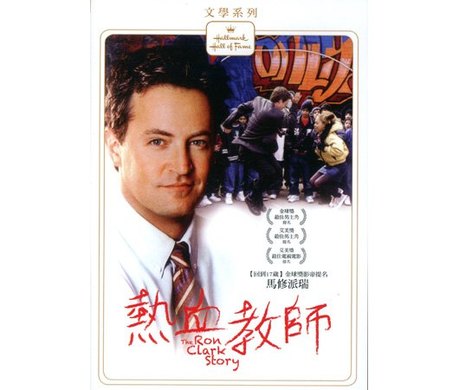 師範學院師範學院片名熱血教師索書號AVDVD 791.4372 R768 2012登錄號V0026087時間90 min《熱血教師》由馬修派瑞主演,改編自美國教師羅恩克拉克的真實事蹟.克拉克當老師屬於半路出家,他的經歷非常豐富,當老師後,摸索出一套獨特有效的教學方法.他強調對學生的尊重、鼓勵以及和家長的良好溝通,同時要求學生嚴格遵守紀律和規範,學會尊重他人,以求在學校以至社會中容易被接受和交際.在教學中為了吸引學生們的注意和興趣,他用了種種方法,他編寫有關歷史的RAP歌曲,甚至有時不惜讓自己出醜. 影片選取了克拉克隻身來到紐約執教於黑人區一所學校的一段典型經歷,講述他如何將全校最差的一個班級教導成了全校成績最好的一個.他也將教育經驗寫成了著作(教育的55個細節),不僅相當暢銷,也獲得許多學校老師的推崇《熱血教師》由馬修派瑞主演,改編自美國教師羅恩克拉克的真實事蹟.克拉克當老師屬於半路出家,他的經歷非常豐富,當老師後,摸索出一套獨特有效的教學方法.他強調對學生的尊重、鼓勵以及和家長的良好溝通,同時要求學生嚴格遵守紀律和規範,學會尊重他人,以求在學校以至社會中容易被接受和交際.在教學中為了吸引學生們的注意和興趣,他用了種種方法,他編寫有關歷史的RAP歌曲,甚至有時不惜讓自己出醜. 影片選取了克拉克隻身來到紐約執教於黑人區一所學校的一段典型經歷,講述他如何將全校最差的一個班級教導成了全校成績最好的一個.他也將教育經驗寫成了著作(教育的55個細節),不僅相當暢銷,也獲得許多學校老師的推崇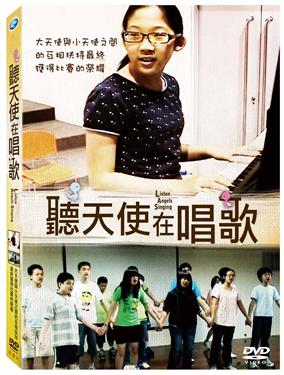 師範學院師範學院片名聽天使在唱歌索書號AVDVD 987.81 1124 101登錄號V0026343時間50 min故事發生一個有著二分之一學生為特殊生的國中二年級班級，大家稱班上的普通生是大天使，特殊生是小天使。去年這個班合唱比賽拿了最後一名，今年大家卯足了勁練習希望能有好成績，伴奏仍是由患有脊柱裂及水腦的特殊生擔任，雖然去年她的表現並不好。指揮則是由另一位閱讀障礙看不懂五線譜的特殊生擔任。經過努力，這個班今年終於拿到合唱比賽最佳創意獎及第三名。透過合唱比賽，這個班展現出普通及特殊生之間的真誠互動及互相扶持，也讓他們他們得到自信。故事發生一個有著二分之一學生為特殊生的國中二年級班級，大家稱班上的普通生是大天使，特殊生是小天使。去年這個班合唱比賽拿了最後一名，今年大家卯足了勁練習希望能有好成績，伴奏仍是由患有脊柱裂及水腦的特殊生擔任，雖然去年她的表現並不好。指揮則是由另一位閱讀障礙看不懂五線譜的特殊生擔任。經過努力，這個班今年終於拿到合唱比賽最佳創意獎及第三名。透過合唱比賽，這個班展現出普通及特殊生之間的真誠互動及互相扶持，也讓他們他們得到自信。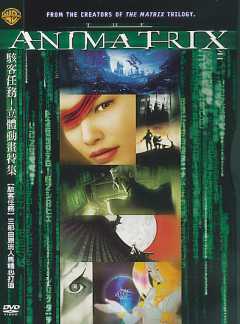 師範學院師範學院片名駭客任務立體動畫特集索書號AVDVD 791.4334 A598 2012登錄號V0018912時間209 minAnimatrix《駭客任務立體動畫特集》DVD費時三年,邀集動畫界頂尖人才在美國,日本及韓國三地製作的《駭客任務立體動畫特集》是一套不容錯過的動畫極品DVD。 結合日本和美國最新電腦動畫技術,包括了九部由《駭客任務三部曲》創意總監「華徹斯基」兄弟親手打造的動畫短片。這一系列動畫短片的靈感來自《駭客任務三部曲》極富原創性的動作及敘事風格,深入探討「母體」的世界及居住其中的各色人物。同時也找來演員「基努李維」(尼歐)及「凱莉安摩絲」(崔妮蒂)為其中兩部短片配音。 《駭客任務立體動畫特集》其中第一部短片「絕命飛行」和靈異驚悚片「捕夢網」在3月21日同時全球首映。這部片長為九分鐘的電腦動畫短片由「華徹基斯」兄弟擔任編劇,是「駭客任務續集」的序曲。Animatrix《駭客任務立體動畫特集》DVD費時三年,邀集動畫界頂尖人才在美國,日本及韓國三地製作的《駭客任務立體動畫特集》是一套不容錯過的動畫極品DVD。 結合日本和美國最新電腦動畫技術,包括了九部由《駭客任務三部曲》創意總監「華徹斯基」兄弟親手打造的動畫短片。這一系列動畫短片的靈感來自《駭客任務三部曲》極富原創性的動作及敘事風格,深入探討「母體」的世界及居住其中的各色人物。同時也找來演員「基努李維」(尼歐)及「凱莉安摩絲」(崔妮蒂)為其中兩部短片配音。 《駭客任務立體動畫特集》其中第一部短片「絕命飛行」和靈異驚悚片「捕夢網」在3月21日同時全球首映。這部片長為九分鐘的電腦動畫短片由「華徹基斯」兄弟擔任編劇,是「駭客任務續集」的序曲。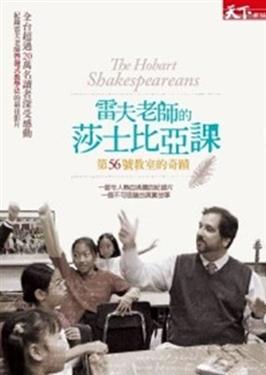 師範學院師範學院片名雷夫老師的莎士比亞課 : 第56號教室的奇蹟索書號AVDVD 371.9 H681 2010登錄號V0023661時間57 min在洛杉磯霍伯特小學的第56號教室,任何事情都有可能。除了數學、歷史和地理,你還會在上課時聽到搖滾樂,學彈吉他。你甚至可以演出莎士比亞名劇裡面的一個角色。這個教室的座右銘是「心懷善念,努力付出。人生沒有捷徑。」坐在這個教室裡的學生大多是移民後裔,許多人的父母不會說英文。他們生活在社區犯罪率居高不下,暴力事件幾乎每天發生。但是從這裡畢業的學生,每一年都有人申請進入美國知名大學就讀。這樣的奇蹟究竟是怎麼發生的?在洛杉磯霍伯特小學的第56號教室,任何事情都有可能。除了數學、歷史和地理,你還會在上課時聽到搖滾樂,學彈吉他。你甚至可以演出莎士比亞名劇裡面的一個角色。這個教室的座右銘是「心懷善念,努力付出。人生沒有捷徑。」坐在這個教室裡的學生大多是移民後裔,許多人的父母不會說英文。他們生活在社區犯罪率居高不下,暴力事件幾乎每天發生。但是從這裡畢業的學生,每一年都有人申請進入美國知名大學就讀。這樣的奇蹟究竟是怎麼發生的?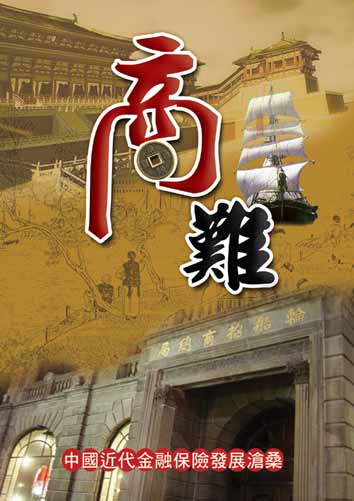 管理學院管理學院片名商難索書號AVDVD 563.7 0040 101登錄號V0026265時間57 min1875年早春的一天,中國輪船招商局的一艘輪船在黃海被撞沉,慘痛的損失將招商局拉入了經營危機。以現代經濟規則運營的航運企業-<輪船招商局>不得不正視現代經濟中,更為複雜的經營保障問題—金融保險。19世紀末20世紀初,中國民族工商業有了一定的發展,近代貿易和工業也隨著殖民者的砲艦來到中國。<輪船招商局>受困於自身行業固有的天然風險,創立了第一家中國人的保險企業-<仁濟和保險公司>。然而,封建制度的僵死框架與外,自身滿足不求進取與內,中國第一家保險公司的最終命運令人嘆息。它的興衰歷程是人們引以為戒的經驗和教訓。1875年早春的一天,中國輪船招商局的一艘輪船在黃海被撞沉,慘痛的損失將招商局拉入了經營危機。以現代經濟規則運營的航運企業-<輪船招商局>不得不正視現代經濟中,更為複雜的經營保障問題—金融保險。19世紀末20世紀初,中國民族工商業有了一定的發展,近代貿易和工業也隨著殖民者的砲艦來到中國。<輪船招商局>受困於自身行業固有的天然風險,創立了第一家中國人的保險企業-<仁濟和保險公司>。然而,封建制度的僵死框架與外,自身滿足不求進取與內,中國第一家保險公司的最終命運令人嘆息。它的興衰歷程是人們引以為戒的經驗和教訓。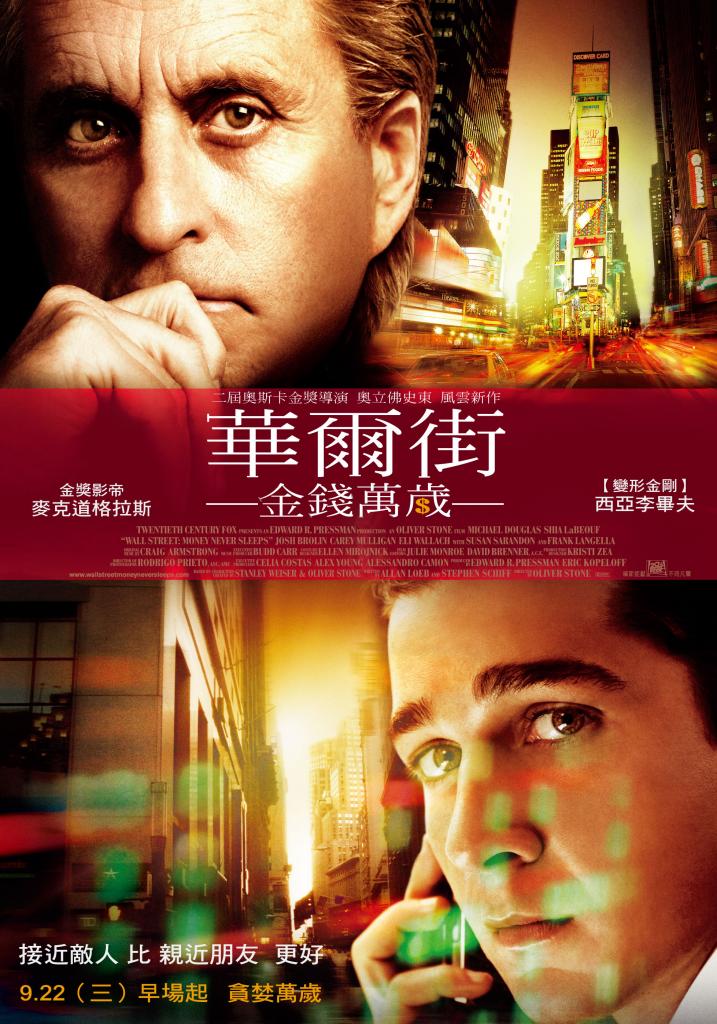 管理學院管理學院片名華爾街：金錢萬歲索書號AVDVD 791.4372 W187 2011登錄號V0025356時間101 min二十年前華爾街金融鉅子葛登因不法牟利而被判重刑。二十年後他從獄中走出,年輕而潛力無窮的交易員雅各決定找上葛登,請教他在金融世界的生存之道...葛登信奉的教條,是貪婪,是金錢!但他對雅各卻似乎有不同計畫?他究竟是真心指導雅各?還是他設計的是更華麗可怕的金融陷阱?二十年前華爾街金融鉅子葛登因不法牟利而被判重刑。二十年後他從獄中走出,年輕而潛力無窮的交易員雅各決定找上葛登,請教他在金融世界的生存之道...葛登信奉的教條,是貪婪,是金錢!但他對雅各卻似乎有不同計畫?他究竟是真心指導雅各?還是他設計的是更華麗可怕的金融陷阱?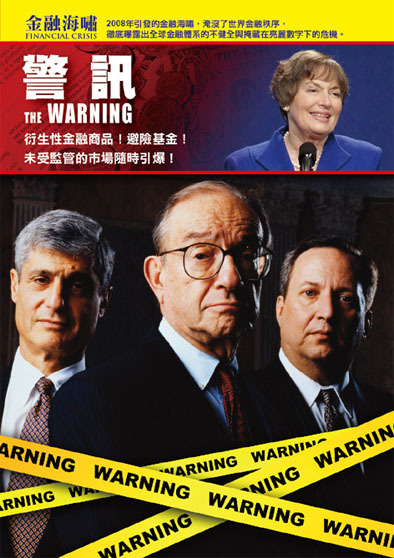 管理學院管理學院片名警訊: 金融危機索書號AVDVD 330.973 W285 2011登錄號V0025032時間60 min早在金融海嘯爆發的十幾年前,市場一片繁榮。美國商品期貨交易委員會前主席-布魯克絲莉⋅波恩女士,卻在此時提出警訊:店頭衛生性商品市場必須加以監管!這項警訊卻惹火了葛林斯潘、魯賓、默斯等三巨頭,他們都是自由市場的忠實信徒。在一個充斥貪婪且由男性主導的金錢世界裡,這位特立獨行的女性,如何以單薄力量對抗白宮巨頭?聯邦儲備系統的傲慢和華爾街的自大,又如何將波恩最可怕的夢魘成真?美國和全世界是否從這場危機中學到什麼教訓?這場金融風暴也許暫時止息,卻仍可能再次捲土重來!早在金融海嘯爆發的十幾年前,市場一片繁榮。美國商品期貨交易委員會前主席-布魯克絲莉⋅波恩女士,卻在此時提出警訊:店頭衛生性商品市場必須加以監管!這項警訊卻惹火了葛林斯潘、魯賓、默斯等三巨頭,他們都是自由市場的忠實信徒。在一個充斥貪婪且由男性主導的金錢世界裡,這位特立獨行的女性,如何以單薄力量對抗白宮巨頭?聯邦儲備系統的傲慢和華爾街的自大,又如何將波恩最可怕的夢魘成真?美國和全世界是否從這場危機中學到什麼教訓?這場金融風暴也許暫時止息,卻仍可能再次捲土重來!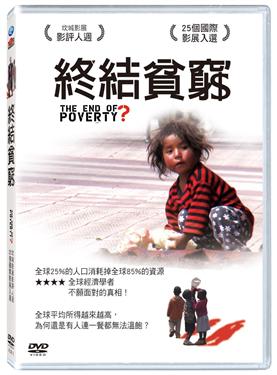 管理學院管理學院片名終結貧窮索書號AVDVD 339.46 E56 2010登錄號V0025424時間104 min貧窮為什麼存在?要明白這些,你不僅需要瞭解美國的經濟體系,更需要瞭解世界經濟的基礎!何時才能真正終結貧窮?根究貧困真正的原因,是否源自殖民時代殖民主義帶來的後果,富國利用窮國:強佔領土,奪取天然資源,然後透過不平等的貿易、債務清償以及對勞工及消費進行不正當的課稅。整個經濟體制不僅受到自由市場、資源壟斷,更任由世界銀行及IMF國際貨幣基金組織進行謂的結構性調整方案。貧窮為什麼存在?要明白這些,你不僅需要瞭解美國的經濟體系,更需要瞭解世界經濟的基礎!何時才能真正終結貧窮?根究貧困真正的原因,是否源自殖民時代殖民主義帶來的後果,富國利用窮國:強佔領土,奪取天然資源,然後透過不平等的貿易、債務清償以及對勞工及消費進行不正當的課稅。整個經濟體制不僅受到自由市場、資源壟斷,更任由世界銀行及IMF國際貨幣基金組織進行謂的結構性調整方案。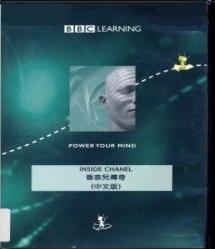 管理學院管理學院片名香奈兒傳奇索書號AVDVD 338.761 I59 2002登錄號V0026083時間30 min香奈兒是世界上最時髦最昂貴的品牌,但他們自有難處.他們需要吸引年輕的顧客群,以便和Prada,Gucci,LV等奢侈品的企業集團對抗.Coco Chanel女士的傳奇故事代表著香奈兒公司的成就.他們能轉型成功而在21世紀中勝出嗎?本節目獨家深入香奈兒總部,報導他們企圖為公司重新定位以吸引較年輕時髦的顧客群;訪談最高執行長及著名的設計師卡爾拉格費。香奈兒是世界上最時髦最昂貴的品牌,但他們自有難處.他們需要吸引年輕的顧客群,以便和Prada,Gucci,LV等奢侈品的企業集團對抗.Coco Chanel女士的傳奇故事代表著香奈兒公司的成就.他們能轉型成功而在21世紀中勝出嗎?本節目獨家深入香奈兒總部,報導他們企圖為公司重新定位以吸引較年輕時髦的顧客群;訪談最高執行長及著名的設計師卡爾拉格費。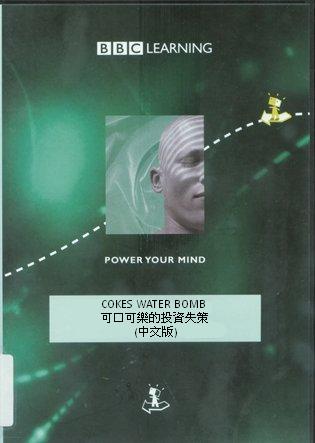 管理學院管理學院片名可口可樂的投資失敗索書號AVDVD 338.88 C682 2011登錄號V0011529時間30 min可口可樂是個鮮少失策而聞名的公司。他們擁有靈巧的行銷計畫,況且可樂是全球最暢銷的飲料。當一個這麼有經驗的公司決定在英國投資礦泉水失策後,跌破了許多專家的眼鏡。就在可口可樂公司公開發售礦泉水五個星期後,公司高層決定將此產品全面下架。本節目將帶領觀眾深入了解一切的原因。可口可樂是個鮮少失策而聞名的公司。他們擁有靈巧的行銷計畫,況且可樂是全球最暢銷的飲料。當一個這麼有經驗的公司決定在英國投資礦泉水失策後,跌破了許多專家的眼鏡。就在可口可樂公司公開發售礦泉水五個星期後,公司高層決定將此產品全面下架。本節目將帶領觀眾深入了解一切的原因。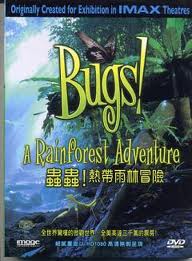 農學院農學院片名蟲蟲!熱帶雨林冒險索書號AVDVD 565.7 B931 2012登錄號V0026237時間78 min熱帶雨林冒險中,一隻蝴蝶的生命周期和掠食者螳螂,即將展開一場讓你嘆為觀止的視覺饗宴。蝴蝶從誕生到變態短短的八個星期內外型所產生的巨大變化,以及具有多樣面孔的掠食者螳螂,和其他迷人的昆蟲配角。使用最先進的器材和技術,將昆蟲放大了二十五萬倍的超高畫質,對它們來說,一片樹葉比一輛車還要重、一滴雨水滴下就像爆炸了一顆手榴彈、一塊玻璃就像一幢高樓大廈,讓你看到昆蟲微小但危險而生動的生活。壯觀的鏡頭特寫與先進的IMAX技術即將為你帶來一趟驚人之旅!熱帶雨林冒險中,一隻蝴蝶的生命周期和掠食者螳螂,即將展開一場讓你嘆為觀止的視覺饗宴。蝴蝶從誕生到變態短短的八個星期內外型所產生的巨大變化,以及具有多樣面孔的掠食者螳螂,和其他迷人的昆蟲配角。使用最先進的器材和技術,將昆蟲放大了二十五萬倍的超高畫質,對它們來說,一片樹葉比一輛車還要重、一滴雨水滴下就像爆炸了一顆手榴彈、一塊玻璃就像一幢高樓大廈,讓你看到昆蟲微小但危險而生動的生活。壯觀的鏡頭特寫與先進的IMAX技術即將為你帶來一趟驚人之旅!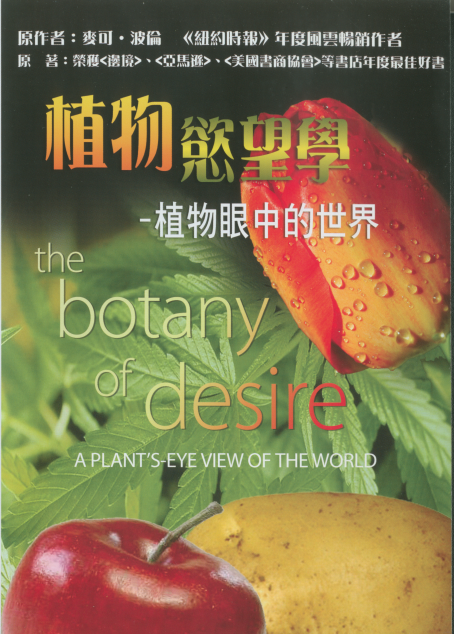 農學院農學院片名植物慾望學索書號AVDVD 580 B748 2011 v.1AVDVD 580 B748 2011 v.2登錄號V0025127-V0025128時間兩片共 104 min原作者-麥可⋅波倫認為:「植物藉由滿足人類慾望,誘使人們為其工作,以換取回報的相互關係,稱之為植物慾望學」作者以蘋果、鬱金香、大麻和馬鈴薯,與之對應的人類的慾望分別是甘甜、美麗、陶醉、控制,這四種植物包含了人類與自然界最為重要的某些聯繫。人為了滿足自己的欲望,馴化、改造植物;植物為生存,而利用人類對它的喜愛。人類在選擇植物,植物也在利用人類,這使得植物的少數品種發達而整體萎縮。所以,保護生物多樣性就成為一個極其重要的問題。原作者-麥可⋅波倫認為:「植物藉由滿足人類慾望,誘使人們為其工作,以換取回報的相互關係,稱之為植物慾望學」作者以蘋果、鬱金香、大麻和馬鈴薯,與之對應的人類的慾望分別是甘甜、美麗、陶醉、控制,這四種植物包含了人類與自然界最為重要的某些聯繫。人為了滿足自己的欲望,馴化、改造植物;植物為生存,而利用人類對它的喜愛。人類在選擇植物,植物也在利用人類,這使得植物的少數品種發達而整體萎縮。所以,保護生物多樣性就成為一個極其重要的問題。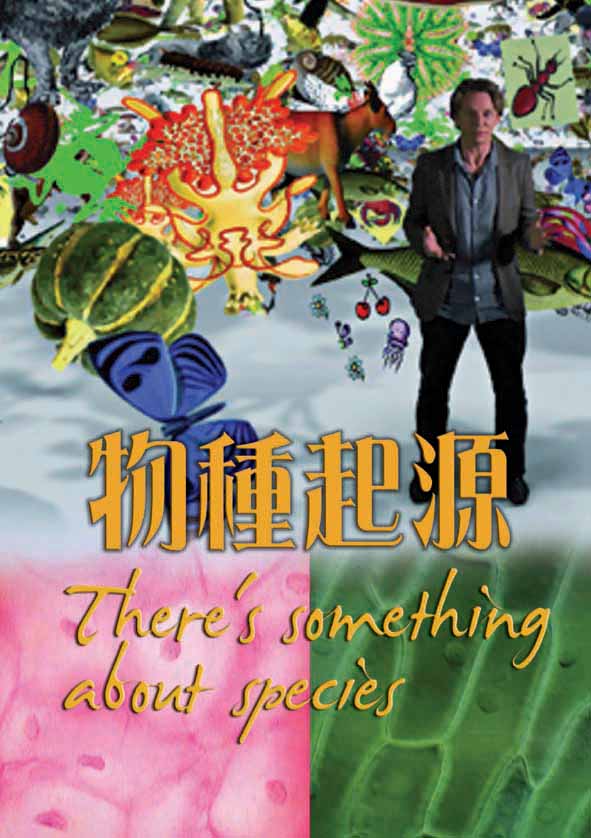 農學院農學院片名物種起源索書號AVDVD 576.83 T398 2011 v.1AVDVD 576.83 T398 2011 v.2登錄號V0025129-V0025130時間兩片共 84 min地球上到底有多少種生物?據估計,約有五百萬到億種之多,但目前我們所知的,僅二百萬種而已。節目中,從阿米巴變形蟲到現代智人的這七億年的演化發展,濃縮至這二集節目裡,帶你ㄧ探地球上這顆生命樹的結構與演化歷程,謳歌這富饒生命力的世界。地球上到底有多少種生物?據估計,約有五百萬到億種之多,但目前我們所知的,僅二百萬種而已。節目中,從阿米巴變形蟲到現代智人的這七億年的演化發展,濃縮至這二集節目裡,帶你ㄧ探地球上這顆生命樹的結構與演化歷程,謳歌這富饒生命力的世界。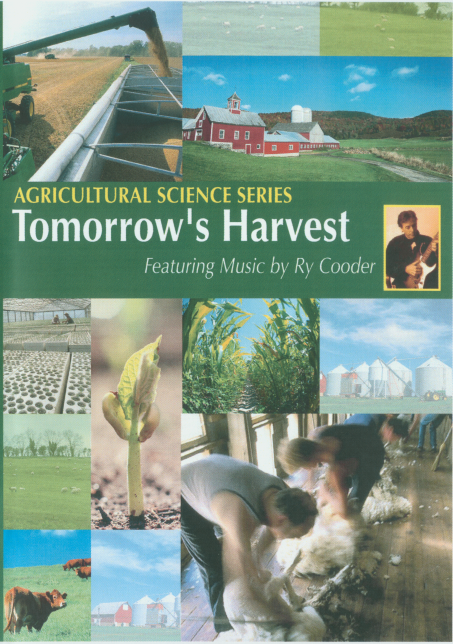 農學院農學院片名美國農民過去與未來Tomorrow's harvest索書號AVDVD 630.973 T661 2009登錄號V0021362時間30 minAgriculture is one of the most important industries in the United States. Farming, on the whole, means big business. But there’s another side to farming that is as mush a part of America today as it was hundreds of years ago, the family farm. Certainly, technologies have improved and assisted the family farmers, but there are some things about being a family farmer that never change, and that’s the message of this classic documentary.Agriculture is one of the most important industries in the United States. Farming, on the whole, means big business. But there’s another side to farming that is as mush a part of America today as it was hundreds of years ago, the family farm. Certainly, technologies have improved and assisted the family farmers, but there are some things about being a family farmer that never change, and that’s the message of this classic documentary.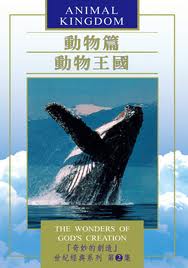 農學院農學院片名動物篇 : 動物王國索書號AVDVD 591.5 A598A 2008登錄號V0021091時間55 min曾有人說世上最聰明的工程師也無法改進在一隻松鼠尾巴上所發現的控制系統。當您觀察池塘裡、田園上或是野地裡的生物時,您也一定會有相同的感嘆。上帝在這些與我們人類一同分享這地球的動物身上烙下了永遠不可磨滅的印記。正如同我們的標題一樣,您一定會為太平洋鮭魚神祕的遷移與一種橘黃黑色的大蝴蝶,每年要履行2000英哩從加拿大飛到墨西哥而驚訝不已。曾有人說世上最聰明的工程師也無法改進在一隻松鼠尾巴上所發現的控制系統。當您觀察池塘裡、田園上或是野地裡的生物時,您也一定會有相同的感嘆。上帝在這些與我們人類一同分享這地球的動物身上烙下了永遠不可磨滅的印記。正如同我們的標題一樣,您一定會為太平洋鮭魚神祕的遷移與一種橘黃黑色的大蝴蝶,每年要履行2000英哩從加拿大飛到墨西哥而驚訝不已。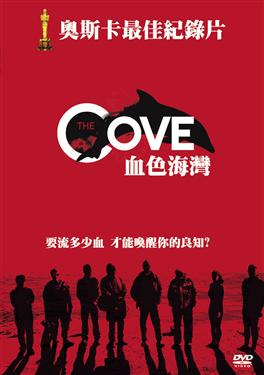 農學院農學院片名血色海灣索書號AVDVD 791.437 C873 2012登錄號V0019512時間92 min60年代,李察歐貝瑞曾是一位傑出的海豚訓練家,曾經培訓過當時美國正流行的電視影集"Flipper"中五隻可愛的海豚.直到"Flipper"中的海豚的死亡,突然讓他意識到訓養海豚提供人類歡笑,是多麼殘酷與愚蠢.橫掃各大影展,並且更拿下今年奧斯卡最佳紀錄片的"血色海灣",全片以類似驚悚片的手法表現,描述一群保育人士,以秘密團隊淺入日本和歌山的太地市漁村,揭發屠殺海豚的惡行,當地日本漁民每年九月開始,進行為期半年的海豚屠殺事實.融合了電影.保育.以及淺水專業人士發起的秘密行動,拍攝目的是希望揭發這個隱藏在海灣的殘酷真相.拍攝團隊利用最先進的科技,隱藏在假岩石裡的攝影機及收音麥克風,完成一部融合新聞現場.環境探險實境故事的紀錄片."血色海灣"是一部娛樂性與使命感都非常高的紀錄片,並且團隊仍然持續揭發.也許只是冰山一角的人類與生態共存的秘辛。60年代,李察歐貝瑞曾是一位傑出的海豚訓練家,曾經培訓過當時美國正流行的電視影集"Flipper"中五隻可愛的海豚.直到"Flipper"中的海豚的死亡,突然讓他意識到訓養海豚提供人類歡笑,是多麼殘酷與愚蠢.橫掃各大影展,並且更拿下今年奧斯卡最佳紀錄片的"血色海灣",全片以類似驚悚片的手法表現,描述一群保育人士,以秘密團隊淺入日本和歌山的太地市漁村,揭發屠殺海豚的惡行,當地日本漁民每年九月開始,進行為期半年的海豚屠殺事實.融合了電影.保育.以及淺水專業人士發起的秘密行動,拍攝目的是希望揭發這個隱藏在海灣的殘酷真相.拍攝團隊利用最先進的科技,隱藏在假岩石裡的攝影機及收音麥克風,完成一部融合新聞現場.環境探險實境故事的紀錄片."血色海灣"是一部娛樂性與使命感都非常高的紀錄片,並且團隊仍然持續揭發.也許只是冰山一角的人類與生態共存的秘辛。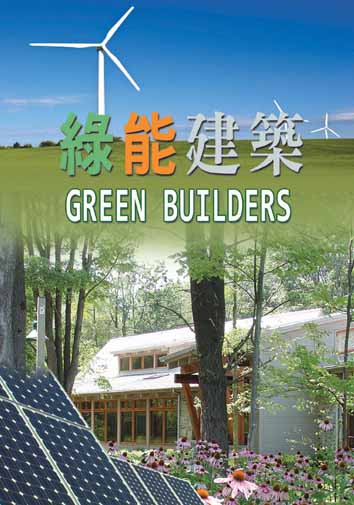 理工學院理工學院片名綠能建築索書號AVDVD 720.47 G795 2012登錄號V0026189時間54 min綠建築就是「節能建築」，能節水並提供良好的室內空氣品質。綠建築就是「健康建築」，用永續並可快速再生的建材來建造。「綠建築」真正的意義是節能減碳、是自然住宅、是永續發展、是再生設計等概念的加總。「綠建築」就是利用整合式的設計，結合建築師所專注的動線、影像、建築的氣氛，以及建築結構、建築環境和建築的節能表現，為人們打造健康建築。綠建築就是「節能建築」，能節水並提供良好的室內空氣品質。綠建築就是「健康建築」，用永續並可快速再生的建材來建造。「綠建築」真正的意義是節能減碳、是自然住宅、是永續發展、是再生設計等概念的加總。「綠建築」就是利用整合式的設計，結合建築師所專注的動線、影像、建築的氣氛，以及建築結構、建築環境和建築的節能表現，為人們打造健康建築。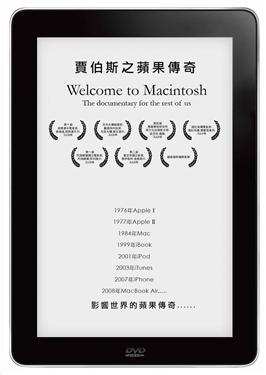 理工學院理工學院片名賈伯斯之蘋果傳奇索書號AVDVD 004.165 W442 2012登錄號V0026380時間83 min1976年史帝夫‧賈伯斯(Steve Jobs)、史帝夫‧沃茲那克(Steve Wozniak)和羅納德‧韋恩(Ronald Wayne)共同創立蘋果電腦。 1976年Apple I、1977年Apple II及1984年Mac麥金塔的推出,成功打響蘋果電腦的品牌地位。 1985年賈伯斯被迫離職,當蘋果沒有了賈伯斯,某些程度上,他們失去了方向,他們不像之前一樣優越。 1997年,賈伯斯回來拯救他在廿年前共創的蘋果電腦。 賈伯斯秉持信念：如果蘋果要贏,就必須做出非常好的產品。 賈伯斯的回巢,重振了蘋果電腦,隨後幾年更帶給整個電腦產業空前絕後的改革。 蘋果的產品一個接一個的引領潮流,改變了世界,這不能說只是運氣。 蘋果的代表人就是賈伯斯,他的個性幾乎就銘刻在蘋果的印象上,是賈伯斯定義了蘋果傳奇。 這是一部由熱情的蘋果Mac迷所熱情投入的藝術作品,是蘋果Mac迷的精心傑作，融合了歷史、評論和對新舊蘋果迷來說̃一切有關蘋果不需掩飾的狂熱。 本片充分展現了蘋果公司的演變和麥金塔的精神,揭示了許多蘋果電腦（現今為蘋果公司）從早期的蘋果一代、Mac、到近期的電腦相關產品̃如何影響世界的故事。 其中訪談了Mac共同創辦人-安迪赫茲菲爾德;蘋果傳道師-蓋川崎;蘋果Mac狂潮的作者-林德卡尼;蘋果初期音效設計師-吉姆瑞克斯;製片人-賽門塔爾;奧斯卡最佳編輯-理查哈爾西;Mac電腦顧問-韋恩溫茲拉夫;作家-約翰莫茲;蘋果一代復刻工程師-文斯布里爾;音樂家-德魯哈金思博士;蘋果經銷商-史帝夫克瑞特;收藏家-韋恩畢本斯;波特蘭用戶組的查爾斯德莫爾和原蘋果電腦公司共同創辦人-朗韋恩。1976年史帝夫‧賈伯斯(Steve Jobs)、史帝夫‧沃茲那克(Steve Wozniak)和羅納德‧韋恩(Ronald Wayne)共同創立蘋果電腦。 1976年Apple I、1977年Apple II及1984年Mac麥金塔的推出,成功打響蘋果電腦的品牌地位。 1985年賈伯斯被迫離職,當蘋果沒有了賈伯斯,某些程度上,他們失去了方向,他們不像之前一樣優越。 1997年,賈伯斯回來拯救他在廿年前共創的蘋果電腦。 賈伯斯秉持信念：如果蘋果要贏,就必須做出非常好的產品。 賈伯斯的回巢,重振了蘋果電腦,隨後幾年更帶給整個電腦產業空前絕後的改革。 蘋果的產品一個接一個的引領潮流,改變了世界,這不能說只是運氣。 蘋果的代表人就是賈伯斯,他的個性幾乎就銘刻在蘋果的印象上,是賈伯斯定義了蘋果傳奇。 這是一部由熱情的蘋果Mac迷所熱情投入的藝術作品,是蘋果Mac迷的精心傑作，融合了歷史、評論和對新舊蘋果迷來說̃一切有關蘋果不需掩飾的狂熱。 本片充分展現了蘋果公司的演變和麥金塔的精神,揭示了許多蘋果電腦（現今為蘋果公司）從早期的蘋果一代、Mac、到近期的電腦相關產品̃如何影響世界的故事。 其中訪談了Mac共同創辦人-安迪赫茲菲爾德;蘋果傳道師-蓋川崎;蘋果Mac狂潮的作者-林德卡尼;蘋果初期音效設計師-吉姆瑞克斯;製片人-賽門塔爾;奧斯卡最佳編輯-理查哈爾西;Mac電腦顧問-韋恩溫茲拉夫;作家-約翰莫茲;蘋果一代復刻工程師-文斯布里爾;音樂家-德魯哈金思博士;蘋果經銷商-史帝夫克瑞特;收藏家-韋恩畢本斯;波特蘭用戶組的查爾斯德莫爾和原蘋果電腦公司共同創辦人-朗韋恩。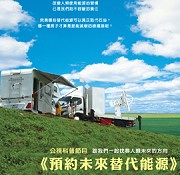 理工學院理工學院片名預約未來替代能源索書號AVDVD 400.15 1254 99 v.1AVDVD 400.15 1254 99 v.2登錄號V0023438-V0023439時間兩片 共 384 minv.1,第一集 總論-面對能源的真相、第二集 風能-2050捕風計畫、第三集 太陽能:能量的誕生-追日(上)、第四集 太陽能:太陽能不能?-追日(下) -- v.2,第五集 生質能-生存與能源的戰爭、第六集 氫能與燃料電池-尋找"氫"鳥、第七集 新興替代能源:閃電之後-尋找富蘭克林、第八集 綠建築-幸福綠建築v.1,第一集 總論-面對能源的真相、第二集 風能-2050捕風計畫、第三集 太陽能:能量的誕生-追日(上)、第四集 太陽能:太陽能不能?-追日(下) -- v.2,第五集 生質能-生存與能源的戰爭、第六集 氫能與燃料電池-尋找"氫"鳥、第七集 新興替代能源:閃電之後-尋找富蘭克林、第八集 綠建築-幸福綠建築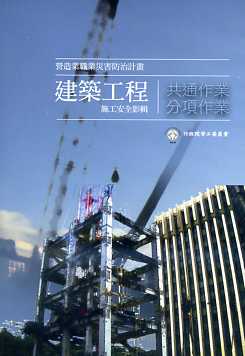 理工學院理工學院片名建築工程施工安全影輯索書號AVDVD 441 1812 101 pt.1AVDVD 441 1812 101 pt.2登錄號V0026370-V0026371時間96 min行政院勞工委員會委託國立台灣科技大學營造業職業災害防治中心辦理「營造業職業災害防治計畫」,為強化交育宣導效果製作「建築工程施工安全」影片,分一般安全及分項作業安全2輯。就各種工法實施過程之安全作業要領以圖表、照片、工作實況輔以旁白、字幕說明。 為凸顯正確之安全作業要領,除說明正確之安全設施及作業安全要領外,特別穿插部分工地常犯之錯誤樣態,並以旁白、字幕強調正確之作法。 專業拍攝過程承蒙榮工工程公司、大陸工程公司、亞記營造公司、潤弘精密工程事業股份有限公司等單位協助提供所轄工地拍攝工程施工實況,並蒙現場施工團隊極力配合反覆操作,以呈現最佳之拍攝效果。僅此,深致謝忱。 期望本專輯得以協助建築工程施工人員強化施工安全之認知,以落實於工地實務管理,減少設施及操作之錯誤,達成提升施工安全之效果。行政院勞工委員會委託國立台灣科技大學營造業職業災害防治中心辦理「營造業職業災害防治計畫」,為強化交育宣導效果製作「建築工程施工安全」影片,分一般安全及分項作業安全2輯。就各種工法實施過程之安全作業要領以圖表、照片、工作實況輔以旁白、字幕說明。 為凸顯正確之安全作業要領,除說明正確之安全設施及作業安全要領外,特別穿插部分工地常犯之錯誤樣態,並以旁白、字幕強調正確之作法。 專業拍攝過程承蒙榮工工程公司、大陸工程公司、亞記營造公司、潤弘精密工程事業股份有限公司等單位協助提供所轄工地拍攝工程施工實況,並蒙現場施工團隊極力配合反覆操作,以呈現最佳之拍攝效果。僅此,深致謝忱。 期望本專輯得以協助建築工程施工人員強化施工安全之認知,以落實於工地實務管理,減少設施及操作之錯誤,達成提升施工安全之效果。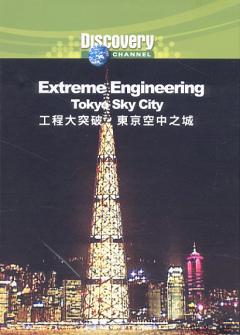 理工學院理工學院片名東京空中之城索書號AVDVD 720.483 T646 2006登錄號V0018469時間45 minDiscovery工程大突破節目 台北101入鏡首集「東京空中之城」介紹號稱東京史上最大建物、耗時二十年以上的建築計劃,它是一座垂直的城市設計概念,比世界最高摩天大樓還高兩倍。 每座空中之城將由十四座平台組成,垂直運輸靠高速電梯,訪客能搭乘三層電梯從地面直達三千三百公尺高的頂端,需時不超過兩分鐘,此建築完工後將是世界奇景;此計畫也特地從各國摩天大樓取經,包括受到矚目的台北101大樓。Discovery工程大突破節目 台北101入鏡首集「東京空中之城」介紹號稱東京史上最大建物、耗時二十年以上的建築計劃,它是一座垂直的城市設計概念,比世界最高摩天大樓還高兩倍。 每座空中之城將由十四座平台組成,垂直運輸靠高速電梯,訪客能搭乘三層電梯從地面直達三千三百公尺高的頂端,需時不超過兩分鐘,此建築完工後將是世界奇景;此計畫也特地從各國摩天大樓取經,包括受到矚目的台北101大樓。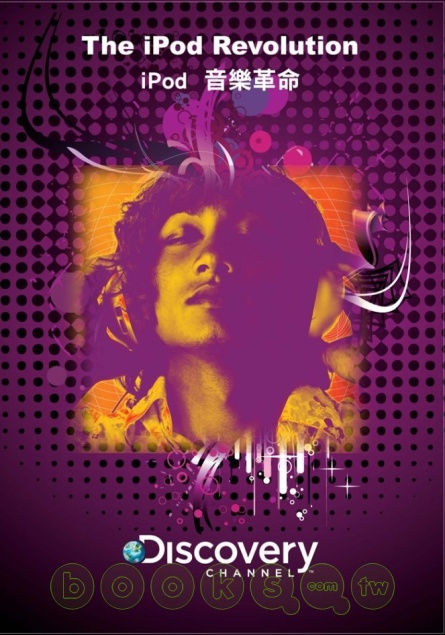 理工學院理工學院片名iPod音樂革命索書號AVDVD 006.5 I64 2012登錄號V0025011時間43 miniPod自從2001年10月推出以來, 迅速爆紅蔚為奇蹟, 從一個概念變成全球熱賣7千多萬台的商品。Discov eryiPod 音樂革命節目將介紹iPod誕生的故事, 說明如何讓iPod從科技玩意, 變成文化圖騰；並且介紹帶領蘋果電腦成功的傳人物－Steve Jobs, 他是如何撼動整個唱片業, 完成其他公司做不到的事；例如2001年1月, 蘋果電腦推出的iTunes音樂播放軟體, 就正式帶領大眾邁向數位音樂的時代；接著分析何憑藉著iPod, 讓一家電腦公司變成音樂發電機的成功經歷。iPod自從2001年10月推出以來, 迅速爆紅蔚為奇蹟, 從一個概念變成全球熱賣7千多萬台的商品。Discov eryiPod 音樂革命節目將介紹iPod誕生的故事, 說明如何讓iPod從科技玩意, 變成文化圖騰；並且介紹帶領蘋果電腦成功的傳人物－Steve Jobs, 他是如何撼動整個唱片業, 完成其他公司做不到的事；例如2001年1月, 蘋果電腦推出的iTunes音樂播放軟體, 就正式帶領大眾邁向數位音樂的時代；接著分析何憑藉著iPod, 讓一家電腦公司變成音樂發電機的成功經歷。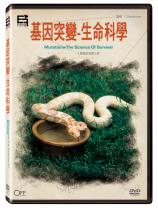 生命科學院生命科學院片名基因突變：生命科學索書號AVDVD 576.549 M992 2012登錄號V0026377時間51 min不論是邏龜，雙頭鼠蛇「黃金姊妹花」,或是白化松鼠的殖民地,突變體使我們既迷惑又甘拜下風。多年來,人們觀賞怪誕秀,並且著魔似地蒐集這些異形動物。但是,到底是什麼造成突變體,突變如何發生?本節目將帶你一同尋找答案。從蒐集和繁殖突變動物的人身上,我們發現基因突變超乎我們的想像。忙於解開謎團的基因學家透露一切的肇因來自於生命的核心--就在決定所有生物形式的細胞當中。一條基因出現一個小錯誤,可大幅改變動物的外型、顏色和體型,造成正常和異常的差異。不論是邏龜，雙頭鼠蛇「黃金姊妹花」,或是白化松鼠的殖民地,突變體使我們既迷惑又甘拜下風。多年來,人們觀賞怪誕秀,並且著魔似地蒐集這些異形動物。但是,到底是什麼造成突變體,突變如何發生?本節目將帶你一同尋找答案。從蒐集和繁殖突變動物的人身上,我們發現基因突變超乎我們的想像。忙於解開謎團的基因學家透露一切的肇因來自於生命的核心--就在決定所有生物形式的細胞當中。一條基因出現一個小錯誤,可大幅改變動物的外型、顏色和體型,造成正常和異常的差異。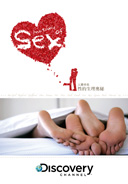 生命科學院生命科學院片名人體奇航：性的生理奧秘索書號AVDVD 613.9071 A535 2012登錄號V0026349時間50 min《性的生理奧秘》藉由全新科技的磁共振造影技術，深入人體中觀察男女異性相吸、肉體感到興奮，以及達到高潮的反應。人是怎麼來的呢？就是從男女相互吸引對方開始，進一步發展性愛關係，接著懷孕、生產寶寶；男女間的性愛關係，最大的目的就是傳宗接代繁衍 後代子孫。本節目將真實紀錄一對男女朋友的性交過程，深度瞭解兩性的吸引及互動方式，Discovery以科學的角度帶觀眾探索這令人臉紅心跳的畫面。《性的生理奧秘》藉由全新科技的磁共振造影技術，深入人體中觀察男女異性相吸、肉體感到興奮，以及達到高潮的反應。人是怎麼來的呢？就是從男女相互吸引對方開始，進一步發展性愛關係，接著懷孕、生產寶寶；男女間的性愛關係，最大的目的就是傳宗接代繁衍 後代子孫。本節目將真實紀錄一對男女朋友的性交過程，深度瞭解兩性的吸引及互動方式，Discovery以科學的角度帶觀眾探索這令人臉紅心跳的畫面。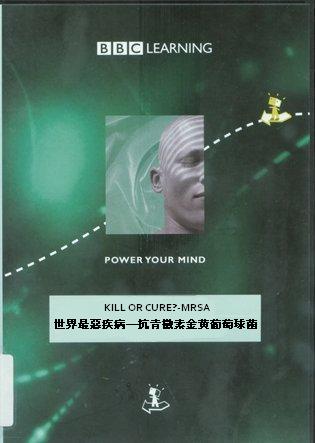 生命科學院生命科學院片名世界最惡疾病：抗青黴素金黃葡萄球菌簡介索書號AVDVD 616 K48 2005登錄號V0010402時間25 min本系列節目每集均探討某一種疾病,及醫學界為發展出窮人負擔得起的有效療法所做的努力。在開發中國家這些疾病是主要殺手,但在西方國家卻最被忽略。因為這些疾病不會出現在西方國家,或是因為西方的富裕社會享有高效但昂貴的療法。儘管被現代醫學忽視了好幾十年,本系列節目為世人帶來希望。雖然每年有數百萬上喪生,但有很多科學家奮力研究新的救命療法。本系列節目每集均探討某一種疾病,及醫學界為發展出窮人負擔得起的有效療法所做的努力。在開發中國家這些疾病是主要殺手,但在西方國家卻最被忽略。因為這些疾病不會出現在西方國家,或是因為西方的富裕社會享有高效但昂貴的療法。儘管被現代醫學忽視了好幾十年,本系列節目為世人帶來希望。雖然每年有數百萬上喪生,但有很多科學家奮力研究新的救命療法。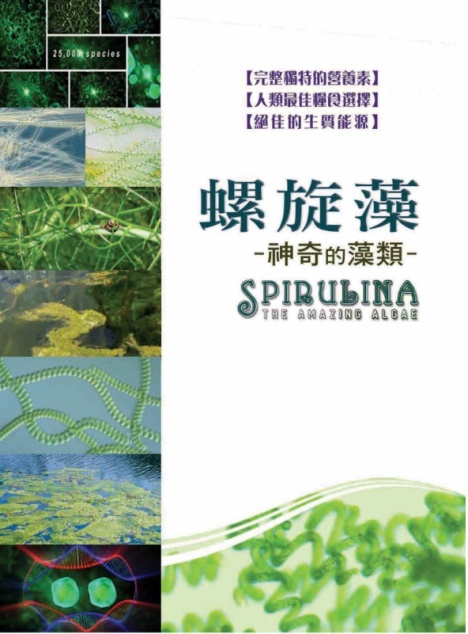 生命科學院生命科學院片名螺旋藻：神奇的藻類索書號AVDVD 615.321 S759 2012登錄號V0026264時間45 min名為螺旋藻的藍綠藻,是大自然在36億年前創造的第一種行光合作用的生物,是細菌與綠色植物之間演化的橋樑,是會行光合作用的有機體。這種長度約0.3至1公釐,只在顯微鏡下現身的細胞,為何是世界的明日之星?跟著節目,一同來瞭解螺旋藻-這種神奇的微藻類!名為螺旋藻的藍綠藻,是大自然在36億年前創造的第一種行光合作用的生物,是細菌與綠色植物之間演化的橋樑,是會行光合作用的有機體。這種長度約0.3至1公釐,只在顯微鏡下現身的細胞,為何是世界的明日之星?跟著節目,一同來瞭解螺旋藻-這種神奇的微藻類!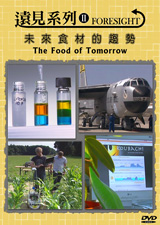 生命科學院生命科學院片名未來食材的趨勢索書號AVDVD 600 F716 2012 v.12登錄號V0024076時間30 min研究者和發明家正在實驗室和試驗廚房中工作並發展明日食材。技術上來說是有幾個限制。舉例來說,德國科學家成功的製造出無脂肪香腸,而這是科技人員長久以來視為不可能的事情。然而這些新的食材是否也能夠有效的對抗跟飲食有關的疾病呢?研究者和發明家正在實驗室和試驗廚房中工作並發展明日食材。技術上來說是有幾個限制。舉例來說,德國科學家成功的製造出無脂肪香腸,而這是科技人員長久以來視為不可能的事情。然而這些新的食材是否也能夠有效的對抗跟飲食有關的疾病呢?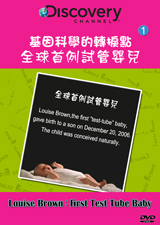 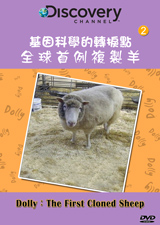 生命科學院生命科學院片名基因科學的轉捩點索書號AVDVD 660.65 F527 2012 v.1AVDVD 660.65 F527 2012 v.2登錄號V0019406-V0019407時間兩片共 88 min1978年7月25日,胚胎學家羅伯愛德華茲以及婦產科醫生派區克史戴普托卽將永遠改變現代醫學的樣貌.九個月之前,他們以人工受精的方式讓人類的卵子受孕,並將其殖回孕婦萊絲莉布朗的子宮內.如今無法自然受孕的萊絲莉,卽將生下世上第一位人工受孕嬰兒.本節目將為您述說露薏絲布朗誕生的神話,並重建這項令人難以置信的重大突破,在當時是如何引領她的誕生 第一隻複製哺乳類動物--母羊桃莉,誕生於蘇格蘭愛丁堡的羅斯林硏究所.這段影片介紹,世界上最有名的羊所產生的驚奇故事.一項科學史上的突破,英國科學家成功複製一頭成羊,並且引發道德爭議,這頭羊改變了世界.這頭羊所展現的新醫療方式,遠超越我們的最瘋狂的夢想1978年7月25日,胚胎學家羅伯愛德華茲以及婦產科醫生派區克史戴普托卽將永遠改變現代醫學的樣貌.九個月之前,他們以人工受精的方式讓人類的卵子受孕,並將其殖回孕婦萊絲莉布朗的子宮內.如今無法自然受孕的萊絲莉,卽將生下世上第一位人工受孕嬰兒.本節目將為您述說露薏絲布朗誕生的神話,並重建這項令人難以置信的重大突破,在當時是如何引領她的誕生 第一隻複製哺乳類動物--母羊桃莉,誕生於蘇格蘭愛丁堡的羅斯林硏究所.這段影片介紹,世界上最有名的羊所產生的驚奇故事.一項科學史上的突破,英國科學家成功複製一頭成羊,並且引發道德爭議,這頭羊改變了世界.這頭羊所展現的新醫療方式,遠超越我們的最瘋狂的夢想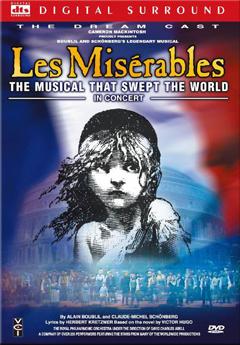 電影類電影類片名悲慘世界索書號AVDVD 792.5 L622 2004登錄號V0017353時間60 minAdapted from victor Hugo's epic tale of pre-Revolutionary France,with lyrics by Alain Boubil,Herbert Krezmer and score by Claude-Michel Schonberg,Les Miserable had become one of the shiniest stars ever existed in the musical theatre history following its prologue at Barbican center in London,England on October 8,1985.For over 20 years,Les Miserable has deeply touched millions of audiences of more than 217 cities in 38   countries;winning 8 Tony Awards and other international theatrical musical awards.Adding to the triumphant was the magnificent work by tje producer,Cameron Mackintosh and the directors,Trevor Nunn and John Caird.Not only did they manage to reincarnate this epic tale into musical drama after 130 years,they had succeeses in capturing the passion of victor Hugo,for his description of numanity against suffering,poverty,and ignorance.From the creation of the score and the background design to the innermost exploration of each role;in additions to the commentaries of the producers who put this epic tale up to the international theatre;Les Miserable will bring you one step closer to the core of this tale and return you to the gloriest moment of the historical stage ever created in the musical theatre history.Adapted from victor Hugo's epic tale of pre-Revolutionary France,with lyrics by Alain Boubil,Herbert Krezmer and score by Claude-Michel Schonberg,Les Miserable had become one of the shiniest stars ever existed in the musical theatre history following its prologue at Barbican center in London,England on October 8,1985.For over 20 years,Les Miserable has deeply touched millions of audiences of more than 217 cities in 38   countries;winning 8 Tony Awards and other international theatrical musical awards.Adding to the triumphant was the magnificent work by tje producer,Cameron Mackintosh and the directors,Trevor Nunn and John Caird.Not only did they manage to reincarnate this epic tale into musical drama after 130 years,they had succeeses in capturing the passion of victor Hugo,for his description of numanity against suffering,poverty,and ignorance.From the creation of the score and the background design to the innermost exploration of each role;in additions to the commentaries of the producers who put this epic tale up to the international theatre;Les Miserable will bring you one step closer to the core of this tale and return you to the gloriest moment of the historical stage ever created in the musical theatre history.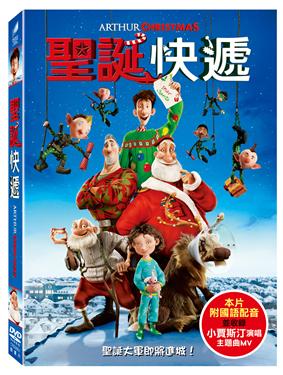 電影類電影類片名聖誕快遞索書號AVDVD 987.85 1093 101登錄號V0026596時間98 min聖誕老公公如何在一夜之間將20億件禮物送達每個小朋友的手中?答案是:深藏在北極的一套高科技運送系統及訓練精良的小精靈。然而這個聖誕夜卻意外出錯,導致1個小朋友收不到禮物,對聖誕老公公的二兒子阿舍來說這完全毀了聖誕節的精神,他與聖誕老爺爺、包裝部的精靈決定駕著雪橇搶在黎明前完成這個任務,然而聖誕節的奇蹟會降臨嗎?本片是奧斯卡最佳動畫得主製作團隊最新力作,並由【X戰警:第一戰】詹姆斯麥艾維等英國巨星擔任配音。聖誕老公公如何在一夜之間將20億件禮物送達每個小朋友的手中?答案是:深藏在北極的一套高科技運送系統及訓練精良的小精靈。然而這個聖誕夜卻意外出錯,導致1個小朋友收不到禮物,對聖誕老公公的二兒子阿舍來說這完全毀了聖誕節的精神,他與聖誕老爺爺、包裝部的精靈決定駕著雪橇搶在黎明前完成這個任務,然而聖誕節的奇蹟會降臨嗎?本片是奧斯卡最佳動畫得主製作團隊最新力作,並由【X戰警:第一戰】詹姆斯麥艾維等英國巨星擔任配音。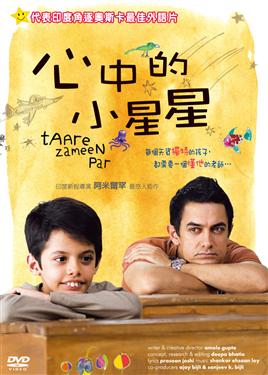 電影類電影類片名心中的小星星索書號AVDVD 791.4334 T111 2007登錄號V0023384時間165 min八歲的伊翔有一個很不一樣的童年,他的世界充滿了鮮豔色彩和奇妙幻想,有可愛小狗會跟他追逐嘻戲,也有太空船會載他遨遊壯麗天際;更有遠古的噴火龍、宇宙的星球,還有數不清的花朵、彩虹和各色飛鳥游魚伴隨著他。豐沛不絕的想像力總是引領他振翅高飛,卻也使他飽受他人的異樣眼光。原來作業、成績、秩序才是學校老師關心的重點,伊翔因此成了問題學生,每每動輒得咎。不斷闖禍的伊翔終於讓爸媽忍無可忍,他們決定將他送到一所以管教嚴格聞名的寄宿學校,冀望他能成為一個「乖小孩」。被迫離家讓伊翔十分傷心,不被瞭解更讓他難過不已,他於是從此封閉自己、不肯學習...。有天,學校新來了一位美術老師尼康。尼康老師不但用歡樂和熱情來感染學生,更以鼓勵思考、勇於作夢的教學方式,激發大家無比的想像力。當所有同學都愛死了這位與眾不同的老師時,卻唯獨伊翔仍然鬱鬱寡歡。尼康老師很快察覺到伊翔的不快樂,他決定去拜訪伊翔的爸媽。老師尼康能找出伊翔的問題癥結嗎?他真的能以愛心、耐心,加上不斷付出的關心,讓伊翔在成長的路上,重新再找回快樂和夢想嗎?八歲的伊翔有一個很不一樣的童年,他的世界充滿了鮮豔色彩和奇妙幻想,有可愛小狗會跟他追逐嘻戲,也有太空船會載他遨遊壯麗天際;更有遠古的噴火龍、宇宙的星球,還有數不清的花朵、彩虹和各色飛鳥游魚伴隨著他。豐沛不絕的想像力總是引領他振翅高飛,卻也使他飽受他人的異樣眼光。原來作業、成績、秩序才是學校老師關心的重點,伊翔因此成了問題學生,每每動輒得咎。不斷闖禍的伊翔終於讓爸媽忍無可忍,他們決定將他送到一所以管教嚴格聞名的寄宿學校,冀望他能成為一個「乖小孩」。被迫離家讓伊翔十分傷心,不被瞭解更讓他難過不已,他於是從此封閉自己、不肯學習...。有天,學校新來了一位美術老師尼康。尼康老師不但用歡樂和熱情來感染學生,更以鼓勵思考、勇於作夢的教學方式,激發大家無比的想像力。當所有同學都愛死了這位與眾不同的老師時,卻唯獨伊翔仍然鬱鬱寡歡。尼康老師很快察覺到伊翔的不快樂,他決定去拜訪伊翔的爸媽。老師尼康能找出伊翔的問題癥結嗎?他真的能以愛心、耐心,加上不斷付出的關心,讓伊翔在成長的路上,重新再找回快樂和夢想嗎?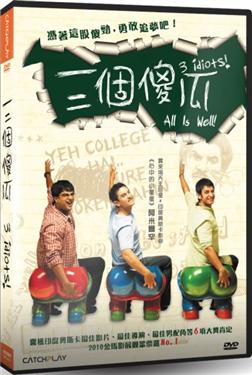 電影類電影類片名三個傻瓜索書號AVDVD 791.4334 I19 2011登錄號V0022437時間171 min法罕(馬德哈萬 飾)與拉加(沙曼喬希 飾)進入印度最高學府-帝國工學院就讀理，進而認識了一心享受電機工程樂趣的藍丘(阿米爾罕 飾)。藍丘特立獨行的行事風格與想法，帶給好友法罕及拉加諸多的省思與啟發，卻惹毛了專斷獨行的院長。看他們三人起身反抗校內填鴨式的教育方針，調皮捉弄頑固冷酷的院長及不知變通的書呆子同學，進而引發了一連串妙趣橫生的爆笑事件，過程中亦穿插著許多真摯感人的催淚戲碼！然而當拉加面臨被退學的危機、法罕被迫放棄自己真正的夢想，而藍丘又在這段勁爆瘋狂的經歷中，無意間愛上了院長的美麗女兒，這三個傢伙又該如何為自己眼前的重大課題尋找到一條出路？一段結合親情、友情與愛情，充滿歡笑、淚水與感動的動人故事，即將展開......法罕(馬德哈萬 飾)與拉加(沙曼喬希 飾)進入印度最高學府-帝國工學院就讀理，進而認識了一心享受電機工程樂趣的藍丘(阿米爾罕 飾)。藍丘特立獨行的行事風格與想法，帶給好友法罕及拉加諸多的省思與啟發，卻惹毛了專斷獨行的院長。看他們三人起身反抗校內填鴨式的教育方針，調皮捉弄頑固冷酷的院長及不知變通的書呆子同學，進而引發了一連串妙趣橫生的爆笑事件，過程中亦穿插著許多真摯感人的催淚戲碼！然而當拉加面臨被退學的危機、法罕被迫放棄自己真正的夢想，而藍丘又在這段勁爆瘋狂的經歷中，無意間愛上了院長的美麗女兒，這三個傢伙又該如何為自己眼前的重大課題尋找到一條出路？一段結合親情、友情與愛情，充滿歡笑、淚水與感動的動人故事，即將展開......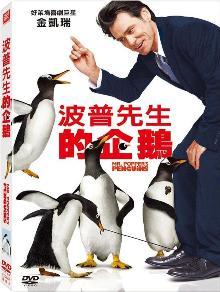 電影類電影類片名波普先生的企鵝索書號AVDVD 791.4372 M939B 2012登錄號V0026278時間94 min湯姆波普先生(金凱瑞 飾)在紐約曼哈頓從事房地產開發工作, 平日繁忙與家人日漸疏遠, 直到他從事探險的的父親, 臨終前從南極寄給他一份出乎意料的紀念品: 開箱之後竟然是活生生的企鵝! 不過, 要在紐約曼哈頓照顧這些南極來的嬌客並不容易, 6隻企鵝不輸頑皮的小孩, 每天重創他的豪華公寓, 他的生活與睡眠、還有他一直引以為傲的工作. 儘管每天仍然有新災難, 而波普先生的眼圈也越來越黑, 但在和這些頗具個性的企鵝朝夕相處下, 讓他開始正視自己的原本不在乎的親情和友情湯姆波普先生(金凱瑞 飾)在紐約曼哈頓從事房地產開發工作, 平日繁忙與家人日漸疏遠, 直到他從事探險的的父親, 臨終前從南極寄給他一份出乎意料的紀念品: 開箱之後竟然是活生生的企鵝! 不過, 要在紐約曼哈頓照顧這些南極來的嬌客並不容易, 6隻企鵝不輸頑皮的小孩, 每天重創他的豪華公寓, 他的生活與睡眠、還有他一直引以為傲的工作. 儘管每天仍然有新災難, 而波普先生的眼圈也越來越黑, 但在和這些頗具個性的企鵝朝夕相處下, 讓他開始正視自己的原本不在乎的親情和友情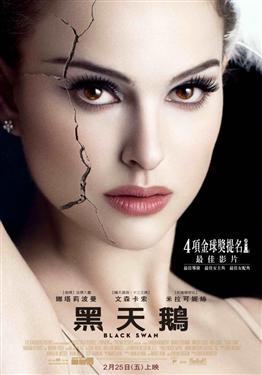 電影類電影類片名黑天鵝索書號AVDVD 791.4372 B627B 2011登錄號V0025522時間108 min妮娜是位美麗纖細的芭蕾舞者,她非常熱愛自己的工作,在新的天鵝湖舞曲即將更換女主角時,她被指名為天鵝湖劇中的主角白天鵝,但她最大的挑戰是要能同時演出妖嬈性感的黑天鵝,而她必須要突破心魔才能釋放情感演出,不過在此時卻出現了另一位熱情洋溢,放浪不羈的強勁對手-莉莉她不時散發野性的誘惑,對妮娜造成極大的威脅,甚至被考慮要取代妮娜的位置,內心的強烈糾葛,一步步的,誘發出妮娜的黑暗面,也造成了無法挽回的毀滅性人生。妮娜是位美麗纖細的芭蕾舞者,她非常熱愛自己的工作,在新的天鵝湖舞曲即將更換女主角時,她被指名為天鵝湖劇中的主角白天鵝,但她最大的挑戰是要能同時演出妖嬈性感的黑天鵝,而她必須要突破心魔才能釋放情感演出,不過在此時卻出現了另一位熱情洋溢,放浪不羈的強勁對手-莉莉她不時散發野性的誘惑,對妮娜造成極大的威脅,甚至被考慮要取代妮娜的位置,內心的強烈糾葛,一步步的,誘發出妮娜的黑暗面,也造成了無法挽回的毀滅性人生。